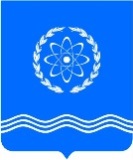 				ОБНИНСКОЕ  ГОРОДСКОЕ  СОБРАНИЕГОРОДСКОГО ОКРУГА «ГОРОД ОБНИНСК»П Р О Т О К О Л  № 61г. Обнинск 									от 24 декабря 2019 годаПредседательствующий: Викулин В.В. –   Глава городского самоуправления,							Председатель городского Собрания.Присутствовали депутаты городского Собрания:Наволокин В.В. – заместитель Председателя городского Собрания,Сошников М.А. – заместитель Председателя городского Собрания.Отсутствовали депутаты городского Собрания:Зыков А.А., Косинская А.Б., Наруков В.В., Плашкевич В.Е., Сергеева Л.А.Приглашены:Ананьев Г.Е. – заместитель главы Администрации города по экономическому развитию; Артемьев Г.Ю. – председатель Контрольно-счетной палаты;Грицук О.А. – председатель комитета по контролю в сфере рекламы и организации дорожного движения Администрации города;Жарский В.А. – начальник Управления социальной защиты населения Администрации города;Коновалова Л.И. – начальник Управления финансов Администрации города;Лазаренко А.М. – заместитель начальника правового Управления Администрации города;Лежнин В.В. – заместитель главы Администрации города по вопросам городского хозяйства;Меньшикова Д.В. – старший помощник прокурора города;Онуфриева И.В. – председатель комитета по охране окружающей среды, контролю в сферах благоустройства и экологии Администрации города;Помещикова С.А. – начальник правового Управления Администрации города;Раудуве И.В. – начальник Управления городского хозяйства Администрации города;Фалеева И.Н. – начальник Управления культуры и молодежной политики Администрации города;Шаванова Т.В. – заместитель начальника Управления финансов Администрации города.Представители средств массовой информации.ПроектПОВЕСТКА ДНЯ:О внесении изменений в решение Обнинского городского Собрания от 11.12.2018 № 01-48 «О бюджете города Обнинска на 2019 год и плановый период 2020 и 2021 годов»Коновалова Л.И. – начальник управления финансов  Администрации городаАртемьев Г.Ю. – председатель Контрольно-счетной палаты МО «Город Обнинск»Пахоменко  К.В. –  председатель комитета по бюджету, финансам и  налогамО внесении изменений и дополнений в Правила благоустройства и озеленения территории муниципального образования «Город Обнинск», утвержденные решением Обнинского городского Собрания от 24.10.2017 № 02-33Березнер Л.А. – председатель комитета по экономической политикеЛежнин В.В. – заместитель главы Администрации по вопросам городского хозяйства  Об утверждении Положения о порядке предоставления адресной социальной помощи гражданам Российской Федерации, постоянно проживающим в городе Обнинске, в 2020 году          Светлаков В.Б. – председатель комитета по социальной политикеЖарский В.А. – начальник Управления социальной защиты населения Администрации городаО наделении Управления социальной защиты населения Администрации г. Обнинска функциями и полномочиями учредителя в отношении государственного бюджетного учреждения Калужской области «Обнинский центр социальной помощи семье и детям «Милосердие» и государственного бюджетного учреждения Калужской области «Обнинский реабилитационный центр для детей и подростков с ограниченными возможностями «Доверие»Светлаков В.Б. – председатель комитета по социальной политикеЖарский В.А. – начальник Управления социальной защиты населения Администрации городаО вручении персональных поздравлений ветеранам Великой Отечественной войны и об  установлении на 2020 год единовременной социальной выплаты гражданам в связи с юбилейными днями рожденияСветлаков В.Б. – председатель комитета по социальной политикеЖарский В.А. – начальник Управления социальной защиты населения Администрации городаО внесении изменений в Положение «О системе оплаты труда и порядке применения поощрений работников органов местного самоуправления муниципального образования «Город Обнинск», утвержденное решением Обнинского городского Собрания от 03.04.2007 № 07-41 Нарусов М.А. – председатель комитета по законодательству и  местному самоуправлениюБашкатова К.С. – заместитель главы Администрации города по вопросам управления деламиО внесении изменений в решение Обнинского городского Собрания от 13.12.2011 № 03-28 «О присвоении наименований улицам микрорайона «Заовражье» города Обнинска» Нарусов М.А. – председатель комитета по законодательству и  местному самоуправлению  Лежнин В.В. –  заместитель главы Администрации города по вопросам городского хозяйстваОб установлении границ ТОС «Мирный»Нарусов М.А. – председатель комитета по законодательству и  местному самоуправлениюБашкатова К.С. – заместитель главы Администрации города по вопросам управления делами  Об участии Обнинского городского Собрания в конкурсе на лучшую организацию работы представительных органов муниципальных образований Калужской областиВикулин В.В. – Глава городского самоуправления, Председатель городского СобранияО направлении депутатов Обнинского городского Собрания на повышение квалификацииВикулин В.В. – Глава городского самоуправления, Председатель городского СобранияРазное: ВИКУЛИН В.В. открыл заседание городского Собрания и поприветствовал всех присутствующих. Предложил принять повестку дня за основу. Поставил это предложение на голосование.ГОЛОСОВАЛИ: «за» - 24, «против» - 0, «воздержались» - 0.ВИКУЛИН В.В. спросил, есть ли дополнения  и предложения в повестку дня. Дополнений и предложений от депутатов не поступило. Предложил проголосовать за повестку дня в целом.ГОЛОСОВАЛИ: «за» - 24, «против» - 0, «воздержались» - 0.1.СЛУШАЛИ: КОНОВАЛОВУ Л.И. по первому вопросу повестки заседания городского Собрания «О внесении изменений в решение Обнинского городского Собрания от 11.12.2018 № 01-48 «О бюджете города Обнинска на 2019 год и плановый период 2020 и 2021 годов».КОНОВАЛОВА Л.И. доложила, что в целом доходы бюджета города на 2019 год увеличатся на сумму 196 млн. рублей и составят в уточненном бюджете 4 597 708 тыс. рублей. Налоговые и неналоговые доходы не меняются. Увеличение безвозмездных поступлений от других бюджетов бюджетной системы на общую сумму 209 млн. рублей отражено в приложении № 4 к проекту решения.В составе межбюджетных трансфертов отражена сумма поступившей субсидии на оказание государственной поддержки местным бюджетам в целях обеспечения финансовой устойчивости муниципальных образований в 2019 году в рамках ведомственной целевой программы «Совершенствование системы управления общественными финансами Калужской области» в размере 100 млн. рублей. Данная субсидия предоставлена бюджету города Обнинска на компенсацию расходов бюджета города, связанных с исполнением расходных полномочий городского округа, и  отражается только в доходах бюджета города.Прочие безвозмездные поступления сокращаются на 12 329 тыс. рублей.Кроме того, возвращены остатки субсидий, субвенций и иных межбюджетных трансфертов, имеющих целевое назначение, прошлых лет в сумме 57 тыс. рублей.Расходы бюджета города на 2019 год увеличатся на сумму 108 599 тыс. рублей и составят в уточненном бюджете  4 727 млн. рублей. Также увеличились ассигнования за счет межбюджетных трансфертов: - обеспечение социальных выплат, пособий, компенсаций детям и семьям с детьми (в рамках реализации национального проекта «Демография») на сумму 6,6 млн. рублей;- создание дополнительных мест в детских дошкольных учреждениях (выкуп здания детского сада по адресу: г. Обнинск, ул. Пирогова,12 за счет средств областного бюджета) на сумму 55,6 млн. рублей;- обеспечение государственных гарантий на получение общедоступного и бесплатного дошкольного образования на сумму 19,6 млн. рублей;- обеспечение государственных гарантий на получение общедоступного и бесплатного общего образования на сумму 36,6 млн. рублей.За счет средств городского бюджета увеличение расходов происходит за счет уменьшения других видов расходов. Данная экономия складывалась по разным причинам. Расходы, увеличенные на софинансирование:- выделение средств на софинансирование областной субсидии для выкупа здания детского сада на Пирогова - 12 в сумме 6 млн. рублей;- увеличение расходов на содержание уличного освещения города в сумме 1,7 млн. рублей;- обеспечение уровня заработной платы отдельных категорий работников в соответствии с письмом Министерства культуры Калужской области в размере 4 млн. рублей. Дефицит бюджета города на 2019 год уменьшается на 87 613 341,54 руб. и составит 129 212 905,66 руб. Изменения в источниках финансирования дефицита бюджета отражены в приложении № 6 к проекту решения. Соответствующие изменения вносятся в Программу муниципальных внутренних заимствований, согласно приложению № 5 к настоящему решению.Изменения в доходную, расходную части бюджета и размер дефицита на плановый период 2019 и 2020 годы не вносятся.ВИКУЛИН В.В. предложил задать вопросы.Вопросов не поступило.ВИКУЛИН В.В. предоставил слово Артемьеву Г.Ю. – председателю Контрольно-счетной палаты.АРТЕМЬЕВ Г.Ю. доложил, что в соответствии с Положением «О бюджетном процессе в городе Обнинске» Контрольно-счетной палатой города Обнинска рассмотрен проект решения Обнинского городского Собрания «О внесении изменений в решение Обнинского городского Собрания от 11.12.2018 № 01-48 «О бюджете города Обнинска на 2019 год и плановый период 2020 и 2021 годов» и подготовлено заключение. В заключении все подробно описано.Предложил учесть представленное заключение при рассмотрении и принятии изменений в решение Обнинского городского Собрания от 11.12.2018 № 01-48 «О бюджете города Обнинска на 2019 год и плановый период 2020 и 2021 годов».ВИКУЛИН В.В. предложил задать вопросы.Вопросов не поступило.ВИКУЛИН В.В. предоставил слово Пахоменко К.В. – председателю комитета по бюджету, финансам и налогам.ПАХОМЕНКО К.В. доложил, что данный проект решения рассмотрен на совместном заседании комитета по бюджету, финансам и налогам и комитета по экономической политике и рекомендован к принятию городским Собранием.Комитет по бюджету, финансам и налогам рекомендует городскому Собранию принять представленный проект решения.ВИКУЛИН В.В. спросил, есть ли вопросы.Вопросов не поступило. Поставил проект решения на голосование.ГОЛОСОВАЛИ: «за» - 24, «против» - 0, «воздержались» - 0.Решение № 01-61 принято и прилагается.2.СЛУШАЛИ: БЕРЕЗНЕРА Л.А. по второму вопросу повестки заседания городского Собрания «О внесении изменений и дополнений в Правила благоустройства и озеленения территории муниципального образования «Город Обнинск», утвержденные решением Обнинского городского Собрания от 24.10.2017 № 02-33».БЕРЕЗНЕР Л.А. доложил, что в Правила благоустройства вносится ряд изменений и дополнений.В текстовую часть документа добавляются определения некоторых терминов, таких как: оскорбительный образ, непристойный образ, бранные слова.Пояснил, что Администрация города (комитет по контролю в сфере рекламы и организации дорожного движения Администрации города) согласовывает  рекламные вывески и названия магазинов и заведений города только в части орфографии и правильности написания. Для того, чтобы избежать таких названий как «Мам Яв Хлам», висящих манекенов на зданиях, Администрация города приняла решение создать комиссию, куда войдут представитель культуры, лингвисты, филологи, представители Администрации города, а также депутаты городского. Данная комиссия будет собираться в тех случаях, когда возникнет вопрос о пристойности выражения в названиях заведений, магазинов или рекламных вывесок. Отметил, что в комиссию могут обратиться граждане города, если увидят внутри торгового комплекса вывеску, по их мнению, не соответствующую этическим нормам. В Правилах благоустройства и озеленениях территории муниципального образования «Город Обнинск» есть раздел, касающийся содержания и выгула собак, куда вносятся изменения на основании федерального законодательства. Правительство РФ разработало перечень потенциально опасных пород собак, куда вошли 12 видов парод, которых необходимо выгуливать на специально отведенных площадках, пустырях или лесных массивах только в намордниках и на поводках. Также в документ вносятся изменения и дополнения в границы прилегающих территорий к зданиям, строениям, сооружениям, земельным участкам с расположенными на них зданиями (строениями, сооружениями). Изменяются уже существующие границы прилегающих территорий, также в городе образовался новый микрорайон в районе ЖК «Циолковский», который необходимо внести в данные Правила.Данный проект решения рассмотрен на совместном заседании комитета по экономической политике и комитета по бюджету, финансам и налогам и рекомендован к принятию на городском Собрании.ВИКУЛИН В.В. спросил, есть ли вопросы.НАРУСОВ М.А. предложил не создавать комиссию по рассмотрению вопроса о том, что кому-то нравится вывеска или название магазина, а кому-то нет, лучше сразу обращаться в суд.БЕРЕЗНЕР Л.А. ответил, что создание комиссии - это более короткий путь решения вопроса о пристойности названия, а если уже стороны не придут к общему мнению, тогда уже обращаться в суд.ФРАЙ Ю.В. спросил, насколько данная комиссия будет правомочна решать вопросы о пристойности вывесок и названий?ЛЕЖНИН В.В. ответил, что создание комиссии – это рабочий инструмент Администрации города. В Администрацию города поступают обращения от горожан с просьбой рассмотреть на предмет пристойности и цензуры той или иной вывески. Администрация города должна рассмотреть обращение и дать оценку.  Создаваемая комиссия – это коллегиальный орган и носит оценочный характер. В случае спорных вопросов Администрация города принимает позицию комиссии, и собственник, который считает, что комиссия не права обращается в суд, где назначается дорогостоящая экспертиза. Если суд выигрывает собственник, то экспертизу оплачивает Администрация города.Добавил, что все термины, которые вносятся в Правила благоустройства и озеленения города, взяты из судебных практик.СИЛУЯНОВ А.Ю. выразил свое мнение, что пункт 1.2 представленного проекта решения принимать не следует, т.к. у термина «непристойный образ» очень тонкая грань, и многие могут не так его трактовать.БЕРЕЗНЕР Л.А. уточнил, что данный документ необходимо принять, чтобы в дальнейшем на зданиях города не висели манекены, чтобы детские магазины назывались «цензурно», и чтобы на фасадах зданий не висели постеры, как из журналов для взрослых.ЗАЕЛЕНКОВ Д.Н. поддержал принятие данного проекта решения целиком. Уточнил, что необходимо заботиться не о своем восприятии, а о том, как воспринимают все названия и вывески дети.ВИКУЛИН В.В. поставил проект решения на голосование.ГОЛОСОВАЛИ: «за» - 19, «против» - 3, «воздержались» - 2.Решение № 02-61 принято и прилагается.3.СЛУШАЛИ: СВЕТЛАКОВА В.Б. по третьему вопросу повестки заседания городского Собрания «Об утверждении Положения о порядке предоставления адресной социальной помощи гражданам Российской Федерации, постоянно проживающим в городе Обнинске, в 2020 году».СВЕТЛАКОВ В.Б. доложил, что Администрация города предложила принять новое Положение о порядке предоставления адресной социальной помощи гражданам Российской Федерации, постоянно проживающим в городе Обнинске, а предыдущее признать утратившим силу, т.к. в документ вносилось много изменений.Пояснил, что в новом Положении нет такого понятия «чрезвычайная жизненная ситуация», его объединили с понятием «трудная жизненная ситуация». Также в Положении указаны категории граждан, которым не предоставляется адресная социальная помощь: трудоспособные граждане, которые не стоят на учете в центре занятости и не работающие; имеющие в собственности объекты недвижимости, которые сдают в аренду; граждане, которые имеют в собственности земельные участки более 15 соток.Отметил, что в городе ежегодно на адресную социальную помощь расходуется более 6 млн. рублей, в 2019 году выдано адресной социальной помощи в размере 7 млн. рублей.Добавил, что новое Положение принимается на 2020 год для того, чтобы проанализировать работу по данному документу.Проект решения рассмотрен на заседании комитета по социальной политике и рекомендован к принятию городским Собранием.ВИКУЛИН В.В. спросил, есть ли вопросы.ШАТУХИН А.Е. поинтересовался, многодетная семья, имеющая квартиру и садовый дом, сможет ли получить адресную социальную помощь?ЖАРСКИЙ В.А. ответил, что перед Управлением социальной защиты населения стоит задача - составить реестр бедных семей, которые действительно нуждаются в адресной социальной помощи. Пояснил, что при обращении граждан учитываться будет и наличие недвижимости у заявителя.БЕРЕЗНЕР Л.А. поинтересовался, обращались ли в Управление социальной защиты населения граждане, которые по факту не нуждаются в помощи.ЖАРСКИЙ В.А. ответил, что такие случаи были, и  люди возвращали обратно в Управление социальной защиты выданную им помощь.ВИКУЛИН В.В. поставил проект решения на голосование.ГОЛОСОВАЛИ: «за» - 24, «против» - 0, «воздержались» - 0.Решение № 03-61 принято и прилагается.4.СЛУШАЛИ: СВЕТЛАКОВА В.Б. по четвертому вопросу повестки заседания городского Собрания «О наделении Управления социальной защиты населения Администрации г. Обнинска функциями и полномочиями учредителя в отношении государственного бюджетного учреждения Калужской области «Обнинский центр социальной помощи семье и детям «Милосердие» и государственного бюджетного учреждения Калужской области «Обнинский реабилитационный центр для детей и подростков с ограниченными возможностями «Доверие».СВЕТЛАКОВ В.Б. доложил, что в адрес главы Администрации города поступила доверенность от Министерства труда и социальной защиты Калужской области, где Администрация города наделяется функциями и полномочиями учредителя в отношении государственного бюджетного учреждения Калужской области «Обнинский центр социальной помощи семье и детям «Милосердие» и  государственного бюджетного учреждения Калужской области «Обнинский реабилитационный центр для детей и подростков с ограниченными возможностями «Доверие».Уточнил, что Управление социальной защиты населения Администрации города является администратором доходов и расходов, и весь бюджет данных двух учреждений проходит через Управление социальной защиты населения. Так же, как и в прошлом году, Управление социальной защиты населения Администрации города необходимо наделить функциями и полномочиями в отношении двух вышеуказанных учреждений и принять решение «О наделении Управления социальной защиты населения Администрации г. Обнинска функциями и полномочиями учредителя в отношении государственного бюджетного учреждения Калужской области «Обнинский центр социальной помощи семье и детям «Милосердие» и государственного бюджетного учреждения Калужской области «Обнинский реабилитационный центр для детей и подростков с ограниченными возможностями «Доверие» сроком на один год.Данный проект решения рассмотрен на заседании комитета по социальной политике и рекомендован к принятию городским Собранием.ВИКУЛИН В.В. спросил, есть ли вопросы.Вопросов не поступило. Поставил проект решения на голосование.ГОЛОСОВАЛИ: «за» - 23, «против» - 0, «воздержались» - 1.Решение № 04-61 принято и прилагается.5.СЛУШАЛИ: СВЕТЛАКОВА В.Б. по пятому вопросу повестки заседания городского Собрания «О вручении персональных поздравлений ветеранам Великой Отечественной войны и об  установлении на 2020 год единовременной социальной выплаты гражданам в связи с юбилейными днями рождения».СВЕТЛАКОВ В.Б. доложил, что в городское Собрание из Администрации города поступил проект решения, в котором поручается Управлению социальной защиты населения организовать вручение персональных поздравлений Президента Российской Федерации ветеранам Великой Отечественной войны, постоянно проживающим в городе Обнинске, в связи с юбилейными днями рождения, начиная с 90-летнего возраста и далее каждые пять лет. Уведомлять Главу городского самоуправления и главу Администрации о поздравлениях, согласовывать участите представительных органов в поздравительных мероприятиях. Отметил, что выплаты юбилярам носят заявительный характер. Сумма поздравления составляет 3 000 рублей единовременно. Управлению социальной защиты населения Администрации города Обнинска поручено своевременно предлагать юбилярам подавать соответствующие заявки.ЖАРСКИЙ В.А. добавил, что в городе поздравляют 200 юбиляров. В бюджете города на эти нужды заложено 600 тыс. рублей.ВИКУЛИН В.В. спросил, есть ли вопросы.НАРУСОВ М.А. предложил ветеранам ВОВ каждый год выплачивать по 3000 рублей.ЖАРСКИЙ В.А. сообщил, что на сегодняшний день в городе проживает 80 участников ВОВ и им уже за 90 лет, но также в городе проживают труженики тыла, участники блокадного г. Ленинграда.ВИКУЛИН В.В. поставил проект решения на голосование.ГОЛОСОВАЛИ: «за» - 21, «против» - 0, «воздержались» - 3.Решение № 05-61 принято и прилагается.6.СЛУШАЛИ: НАРУСОВА М.А. по шестому вопросу повестки заседания городского Собрания «О внесении изменений в Положение «О системе оплаты труда и порядке применения поощрений работников органов местного самоуправления муниципального образования «Город Обнинск», утвержденное решением Обнинского городского Собрания от 03.04.2007 № 07-41».НАРУСОВ М.А. доложил, что данными изменениями в Положение о системе оплаты труда и порядке применения поощрений работников органов местного самоуправления, закрепляется возможность за руководителями органов Администрации города в качестве юридических лиц, а именно: Управление финансов, Управление образования, Управление культуры, Управление социальной защиты и Комитет по материально-техническому обеспечению,  устанавливать надбавки и премии в рамках фонда оплаты труда и на основании данного Положения. Надбавки и премии устанавливаются внутренними документами (приказами) в пределах утвержденного фонда оплаты труда. Дополнительных расходов из бюджета города не потребуется.Данный проект решения рассмотрен на заседании комитета по законодательству и местному самоуправлению и рекомендован к принятию.ВИКУЛИН В.В. спросил, есть ли вопросы.Вопросов не поступило. Поставил проект решения на голосование.ГОЛОСОВАЛИ: «за» - 24, «против» - 0, «воздержались» - 0.Решение № 06-61 принято и прилагается.7.СЛУШАЛИ: НАРУСОВА М.А. по седьмому вопросу повестки заседания городского Собрания «О внесении изменений в решение Обнинского городского Собрания от 13.12.2011 № 03-28 «О присвоении наименований улицам микрорайона «Заовражье» города Обнинска».НАРУСОВ М.А. доложил, что в 2011 году по обращению Управления архитектуры и градостроительства топонимическая комиссия присвоила наименования улицам, переулкам и проездам в микрорайоне «Заовражье». В связи с застройкой микрорайона изменилась транспортная инфраструктура и планировка микрорайона в целом. Управление архитектуры снова обратилось в топонимическую комиссию, чтобы отменить наименование трех улиц и оставить их в городском резерве.Данный проект решения рассмотрен на заседании комитета по законодательству и местному самоуправлению и рекомендован к принятию.ВИКУЛИН В.В. спросил, есть ли вопросы.Вопросов не поступило. Поставил проект решения на голосование.ГОЛОСОВАЛИ: «за» - 24, «против» - 0, «воздержались» - 0.Решение № 07-61 принято и прилагается.8.СЛУШАЛИ: НАРУСОВА М.А. по восьмому вопросу повестки заседания городского Собрания «Об установлении границ ТОС «Мирный».НАРУСОВ М.А. доложил, что в Обнинское городское Собрание поступило ходатайство от председателя ТОС «Мирный» об установлении границ. Территориальное общественное самоуправление провело конференцию о включении в существующие границы ТОС «Мирный» еще шести домов (2 дома по ул. Кутузова и 4 дома по ул. Песчаная).Новые границы ТОС не пересекают существующие границы других границ ТОС.Данный проект решения рассмотрен на заседании комитета по законодательству и местному самоуправлению и рекомендован к принятию.ВИКУЛИН В.В. спросил, есть ли вопросы.Вопросов не поступило. Поставил проект решения на голосование.ГОЛОСОВАЛИ: «за» - 24, «против» - 0, «воздержались» - 0.Решение № 08-61 принято и прилагается.9.СЛУШАЛИ: ВИКУЛИНА В.В. по девятому вопросу повестки заседания городского Собрания «Об участии Обнинского городского Собрания в конкурсе на лучшую организацию работы представительных органов муниципальных образований Калужской области».ВИКУЛИН В.В. доложил, что Обнинское городское Собрание ежегодно участвует в конкурсе на лучшую организацию работы представительных органов муниципальных образований Калужской области. В 2017 году  Обнинское городское Собрание заняло первое место в конкурсе.Материалы к конкурсу подготовлены.ВИКУЛИН В.В. спросил, есть ли вопросы.Вопросов не поступило. Поставил проект решения на голосование.ГОЛОСОВАЛИ: «за» - 24, «против» - 0, «воздержались» - 0.Решение № 09-61 принято и прилагается.10.СЛУШАЛИ: ВИКУЛИНА В.В. по десятому вопросу повестки заседания городского Собрания «О направлении депутатов Обнинского городского Собрания на повышение квалификации».ВИКУЛИН В.В. доложил, что 25 декабря 2019 года состоится тренинг командообразования и развития личностных компетенций, на который необходимо направить депутатов городского Собрания.Оплата тренинга будет произведена за счет сметы расходов Обнинского городского Собрания.ВИКУЛИН В.В. спросил, есть ли вопросы.Вопросов не поступило. Поставил проект решения на голосование.ГОЛОСОВАЛИ: «за» - 24, «против» - 0, «воздержались» - 0.Решение № 10-61 принято и прилагается.ВИКУЛИН В.В. объявил о закрытии заседания.Глава городского самоуправления,Председатель городского Собрания 					В.В. Викулин2 – в дело1 – прокуратура1 – Администрация городаАнциферов Р.Г.Березнер Л.А.Галкин И.А.Гуров З.Р.Журавлев М.В.Заеленков Д.Н.Корнилова Е.И.Краско С.П.Лукьяненко С.С.Нарусов М.А.Пахоменко К.В.Петров В.А.Самбуров Д.А.Светлаков В.Б.Силуянов  А.Ю.Скиртач Т.В.Сухарев А.Е.Фрай Ю.В.Халецкий Е.В.Хоменко М.А.Шатухин А.Е.